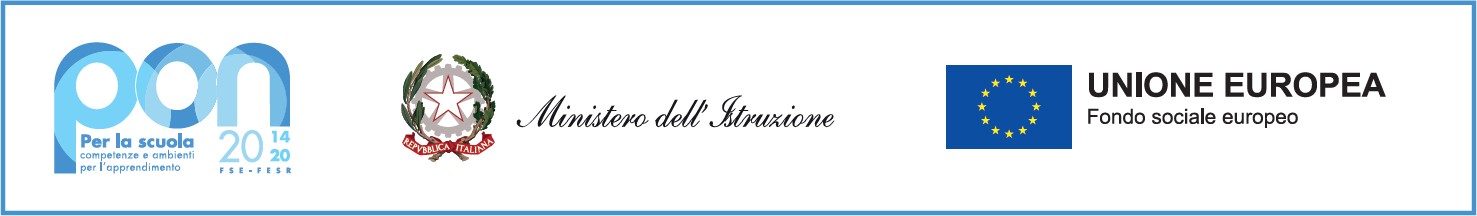     Ministero dell' Istruzione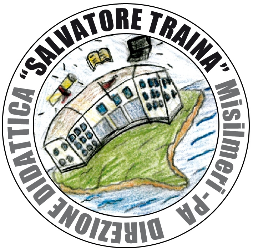                DIREZIONE DIDATTICA STATALE “S. TRAINA”                                    Via Fiume, n.  2 – 90036 MISILMERI (PA) – Tel. 091/8942965 – 091/6850846  		   Codice Meccanografico PAEE077001 – C.F. 97168990824 – CODICE IPA istsc_paee077001 – Codice Univoco Ufficio UFMGG8www.direzionetrainamisilmeri.edu.it – paee077001@istruzione.it  – paee077001@pec.istruzione.it___________________________________________________________________________________________________________________Protocollo e data nel file di segnatura allegatoFondi Strutturali Europei – Programma Operativo Nazionale (PON E POC) “Per la scuola, competenze e ambienti per l’apprendimento” 2014‐2020. Avviso Prot. AOOGAMBI/33956 del 18/05/2022 “Realizzazione di percorsi educativi volti al potenziamento delle competenze delle studentesse e degli studenti Finanziato con FSE E FDR Asse I – Istruzione.Moduli - 10.1.1A Sostegno agli studenti caratterizzati da particolari fragilità - FDRPOC-SI-2022-270 RITORNO AL FUTURO - CUP:  H24C22000720001                                                                                                                              AL DIRIGENTE SCOLASTICO                                                                                                             della D.D. “Salvatore Traina”MisilmeriOggetto: Attribuzione dei titoli selezione interna per la figura di Tutor Il/La sottoscritto/a _____________________________________________________________________________________CHIEDE,ai fini della selezione interna per la figura di tutor, l’attribuzione del seguente punteggio: ____________________________________, lì _______________                                                                         FirmaCompetenze obbligatorieCompetenze nel campo della raccolta ed elaborazione dati con tecnologia informaticaCompetenze di navigazione su internetTitoli/esperienze professionaliDescrizionePunteggioN. Riferimento del CurriculumDa compilare a cura del Candidato (punti)Da compilare a cura della commissioneA. Titoli di studio             (Si valuta il titolo più alto)Laurea specifica (3 pt.)Laurea generica (2 pt.)Altra laurea attinente (1 pt.)Diploma scuola superiore (1 pt.)Maxpunti 4B. Altri Titoli culturali      Dottorato di ricerca (0,50 pt.)Diploma di specializzazione (0,50 pt.)Master universitario (0,50 pt.)Attestato corso di perfezionamento (0,50 pt.)Altro diploma scuola superiore (0,10)Maxpunti 1C.  Esperienze professionali                                         Esperienza tutor laboratori PON/POR (2 pt.)Esperienza di facilitatore/valutatore in precedenti progetti PON (1 pt.)Docenza in corsi universitari (1 pt.)Docenza in corsi di formazione per adulti su tematiche attinenti – min. 20 ore (0,50 pt.)Docenza in corsi di formazione per bambini su tematiche attinenti - min. 20 ore (0,50 pt.)Frequenza in corsi di formazione attinenti min. 20 ore (0,20)Maxpunti 10D.  Anzianità di servizio0,20 per ogni anno di servizioMaxpunti 5